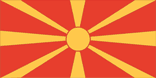 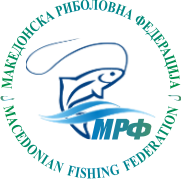          Н А Т П Р Е В А Р У В А Ч К И     Д Н Е В Н И К        за 5-то коло од СУПЕР ЛИГАЗа дисциплина: “ ПЛИВКА”Одржан на ден 06.10.2019  год. на  акумулација ГлобочицаСекретар     Владимир ИвановСтартенбројИме и презиме на натпреварувачотУловена тежина (гр)ПласманБодови1.ЌИРЕ  МАЛИНКОВ26151112.ИВАНЧО  БОГОЕВСКИ1675573.ВАСИЛ  ХАЏИСКИ1430754.МАРЈАН  РИСТИЌ23352105.ЗОРАН  КОЖУХАРОВ825846.МАРЈАНЧО  КРАЛЕВ680937.БОРЧЕ  ЕЛЕНОВ1990398.ГОРАН  ЦУЦУЛОСКИ1840489.ЗЛАТКО  МИТРЕВ15006610.МАРЈАН  ГЕОРГИЕВСКИНЕ НАТПРЕВАРУВАЛНЕ НАТПРЕВАРУВАЛНЕ НАТПРЕВАРУВАЛ11.ТОНИ ГОГОВЧЕВСКИНЕ НАТПРЕВАРУВАЛНЕ НАТПРЕВАРУВАЛНЕ НАТПРЕВАРУВАЛ